POLITICA SUI PREZZI COMMERCIALIÈ importante stabilire un prezzo adeguato per i nostri prodotti e servizi per raggiungere gli obiettivi aziendali e di fatturato. Il processo di determinazione del prezzo, concessione di sconti e riduzioni o estensione degli incentivi alle vendite, deve essere sempre chiaramente documentato e approvato secondo la procedura descritta di seguito. Prezzi speciali o sconti non possono mai essere utilizzati per trasferire efficacemente valore a un'altra parte per scopi impropri.PREZZI ORDINARIIl prezzo dei nostri prodotti e servizi può essere definito secondo una routine, a intervalli definiti o su base ad hoc, per 
una vendita specifica. Per le decisioni di routine sui prezzi che saranno validi per 12 mesi o più), è necessario seguire questa procedura:Identificare l'elenco completo dei prodotti da prezzare.Utilizzando i criteri approvati dalla direzione, determinare il prezzo obiettivo per prodotto o configurazione. Questi criteri possono comprendere, a titolo meramente esemplificativo:Valore equo di mercato.Percentuale di margine obiettivo.Servizi postvendita o obblighi di garanzia previsti.Prezzari stabiliti dalle amministrazioni pubbliche.Modifiche o opportunità future dei prezzi.Se possibile o necessario, consultare il fabbricante dei prodotti per accertarsi che i prezzi siano allineati con le strategie e le aspettative identificate.Il listino sviluppato deve essere approvato da [Inserire ruoli].PREZZI AD HOCOccasionalmente, può essere opportuno stabilire il prezzo di prodotti e servizi su base ad hoc e a breve termine. Tali prezzi possono utilizzare sconti, riduzioni, incentivi di volume o altri meccanismi di determinazione dei prezzi specifici. Tutti gli accordi tariffari ad hoc devono essere sottoposti alla seguente procedura:I dipendenti che richiedono l'accordo tariffario ad hoc devono documentare, per iscritto, una chiara giustificazione commerciale per l'estensione delle condizioni tariffarie richieste e i prodotti o servizi a cui si applicheranno. Qualsiasi documentazione di supporto pertinente (ad es. e-mail dei clienti, annunci pubblici) deve essere allegata alla richiesta come riferimento.Se l'impatto dell'accordo sui prezzi ad hoc determina una differenza sostanziale (definita come una variazione di prezzo maggiore di [definire percentuale]) rispetto al prezzo precedentemente approvato, l'accordo deve essere approvato per iscritto da [Inserire ruoli].Comunicare l'adeguamento del prezzo al sub-distributore/agente o al cliente finale e indicare chiaramente il periodo di tempo o le vendite specifiche a cui il prezzo sarà applicabile.DOCUMENTAZIONE DI SUPPORTOTutte le analisi, comunicazioni e approvazioni svolte durante il processo di determinazione dei prezzi di prodotti e servizi devono essere documentate per iscritto e conservate. Tra gli esempi di tale documentazione troviamo, a titolo meramente esemplificativo:Analisi dei costi di prodotti o servizi.Calcoli del margine.Prezzari stabiliti dalle amministrazioni pubbliche.Comunicazioni tra la Società e sub-distributori/agenti o clienti finali che riflettono le richieste o qualsiasi discussione su accordi tariffari specifici.Comunicazioni tra la Società e i produttori che riflettono discussioni sulla strategia dei prezzi o sulle approvazioni. Approvazioni della direzione.Tale documentazione deve essere conservata da [Inserire il nome del reparto] secondo gli standard di conservazione dei documenti stabiliti.DOMANDE E DUBBIIn caso di domande su come applicare la procedura contenuta nel presente documento o in caso di dubbi su un accordo commerciale, è necessario fare immediatamente riferimento al proprio supervisore o a [Inserire ruolo].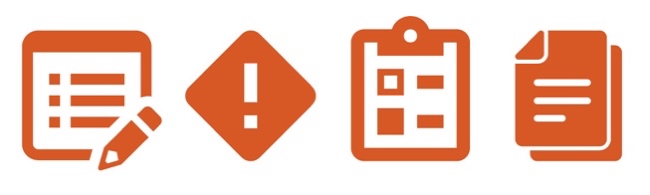 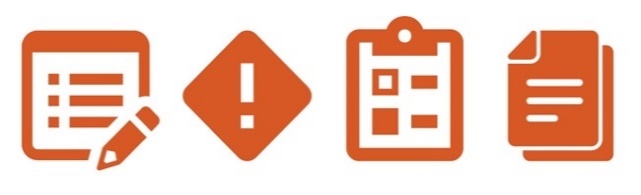 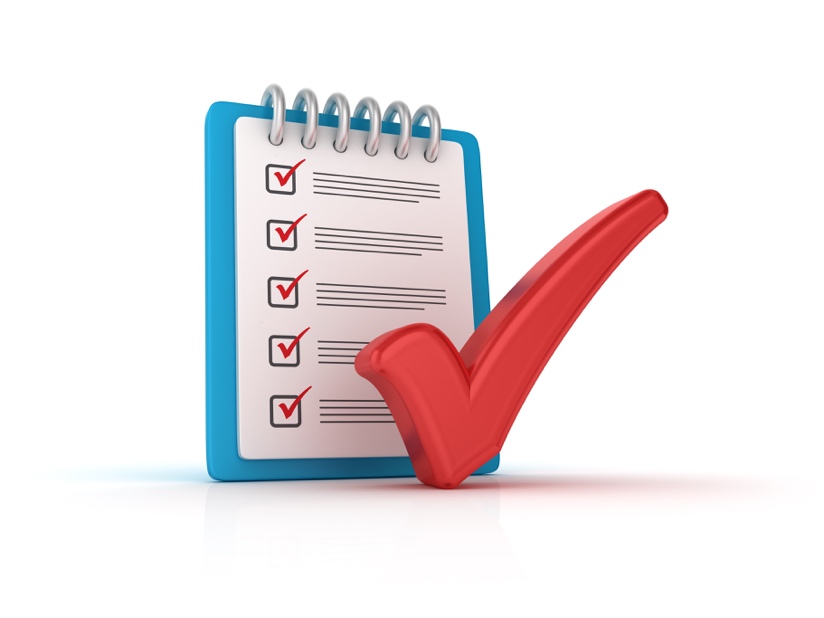 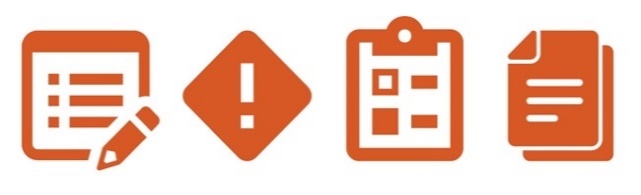 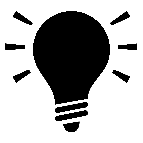 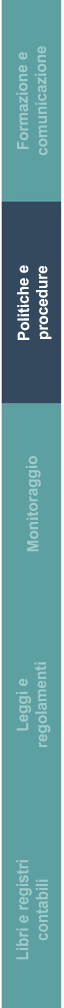 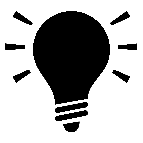 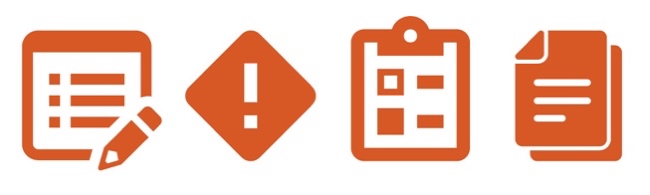 